如何实现不同SSID获取不同的网段拓扑图如下：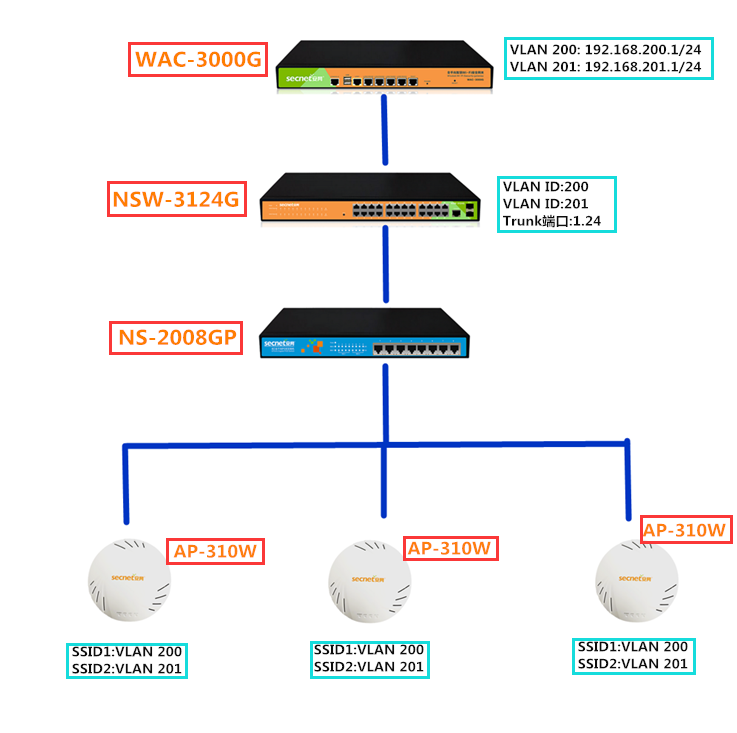 配置路由器登录路由器192.168.0.1 账号:admin 密码:admin 基本配置--内网设置启用多LAN功能，配置VLAN信息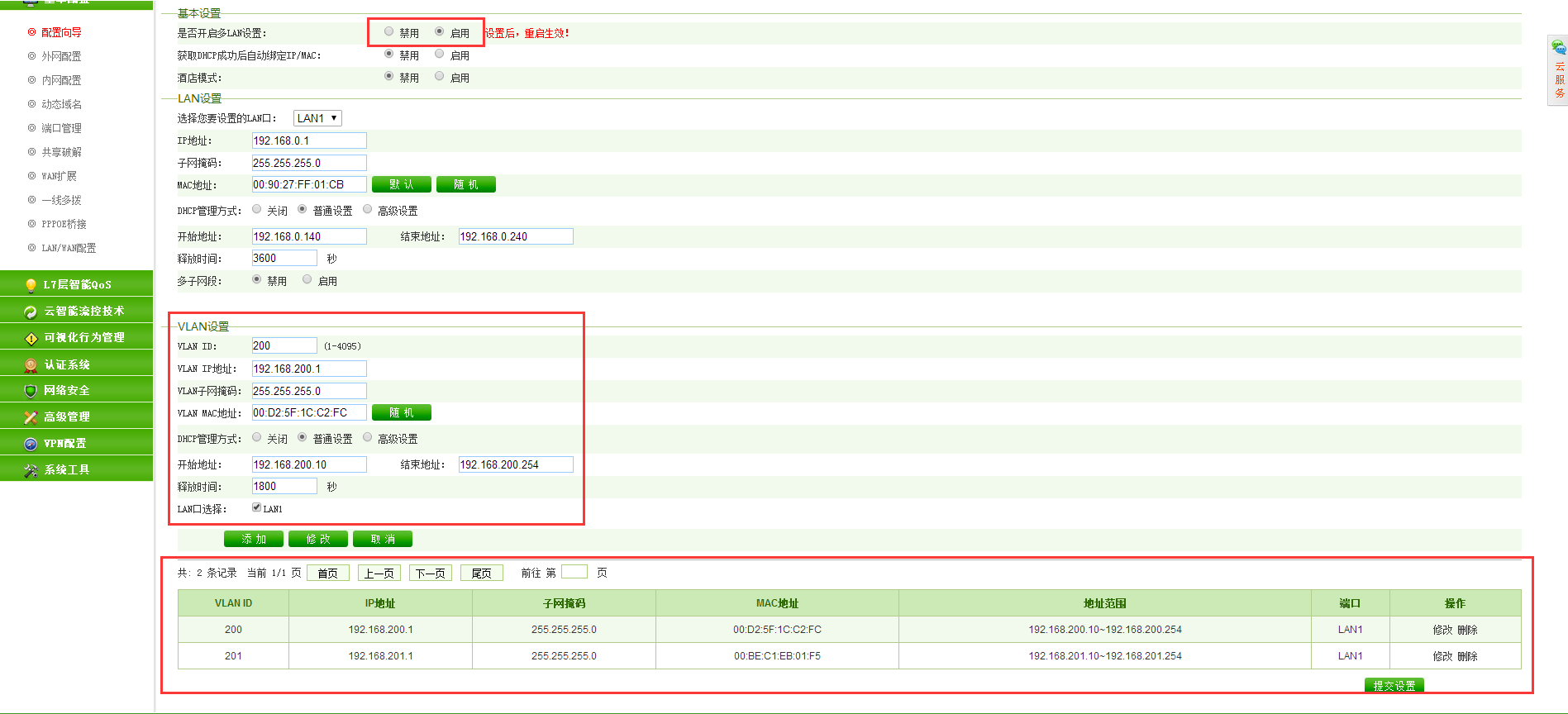 配置完成后，提交设置，路由器自动重启后完成配置配置交换机登录交换机管理IP：10.10.10.1 账号:admin 密码:admin 首先创建VLAN200、201，不添加任何端口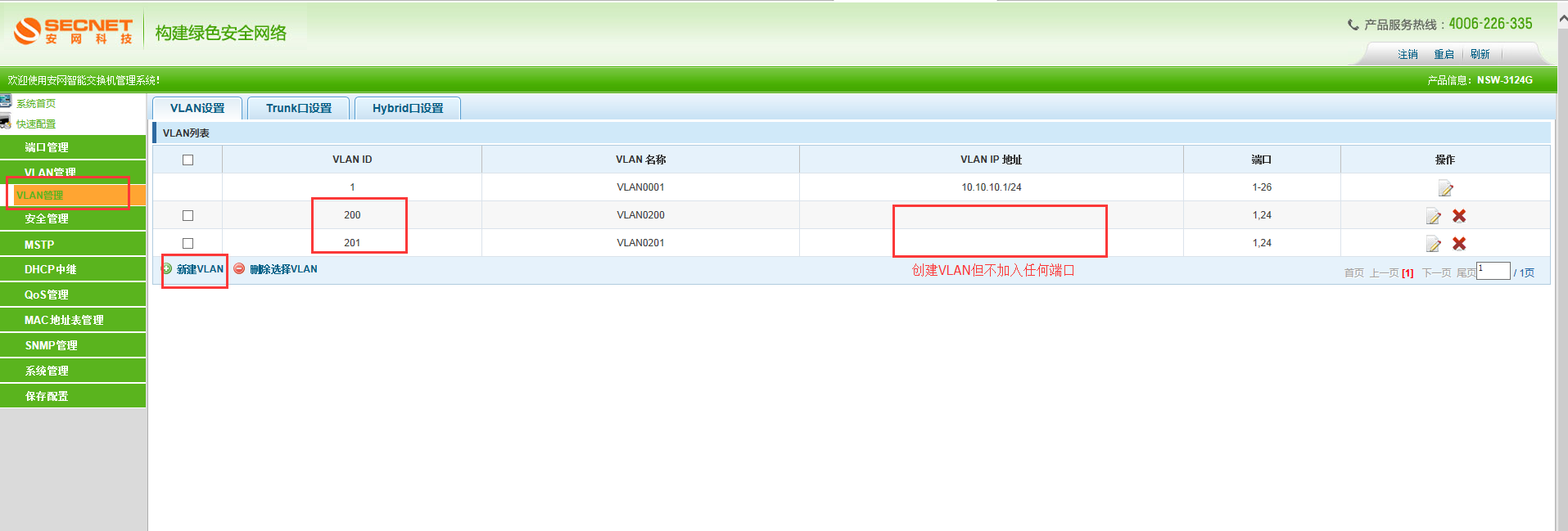 然后在Trunk设置里把上连及下连的端口加入Trunk模式，并把VLAN200和201加入Trunk口组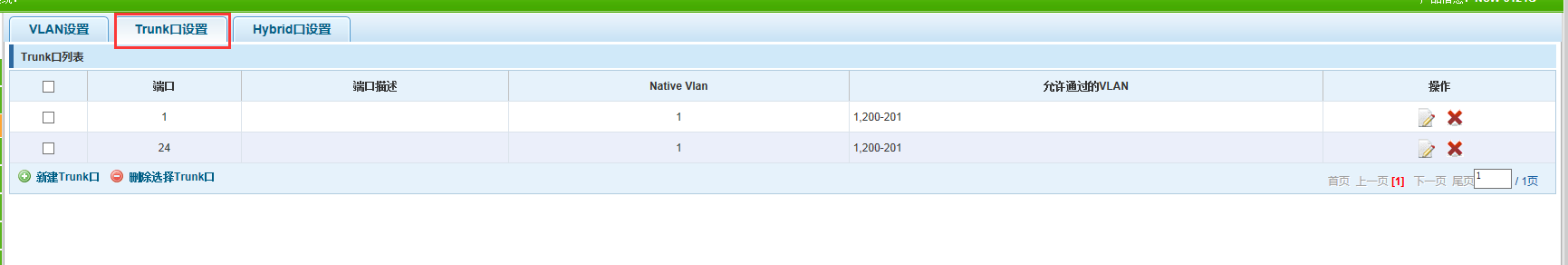 交换机配置好后，注意保存配置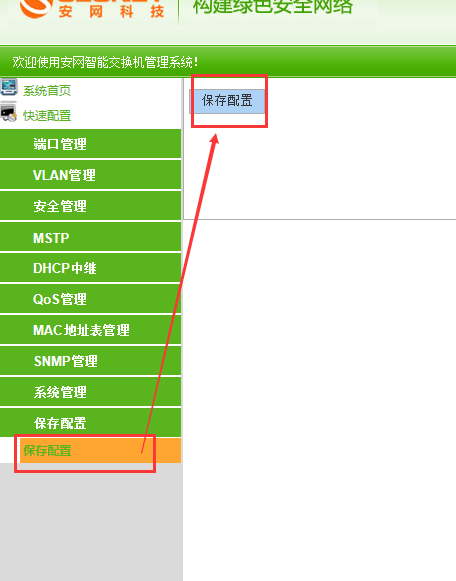 其他厂商三层交换机类同设置方法配置AP用AC直接批量修改AP信息，并在相应的SSID处添加VLAN ID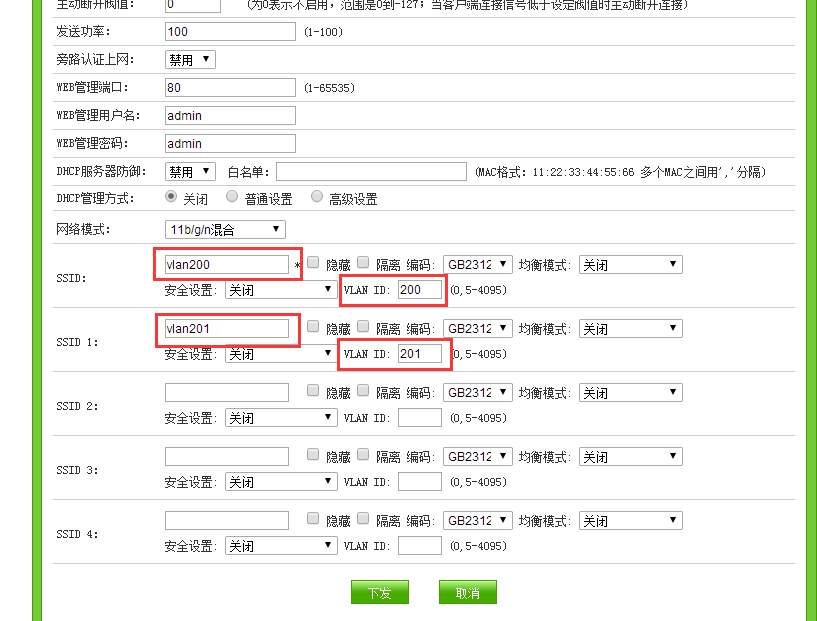 配置完成后，即可实现实现效果用手机验证实现效果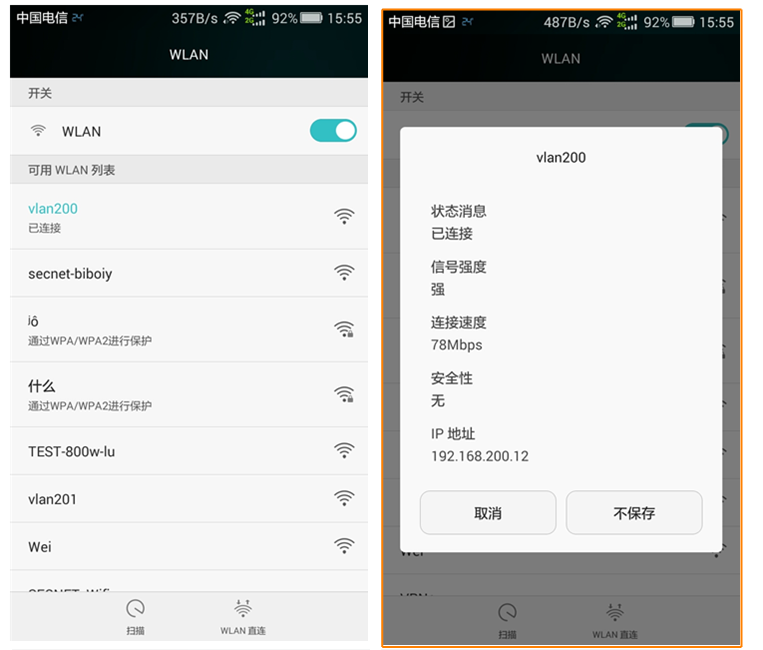 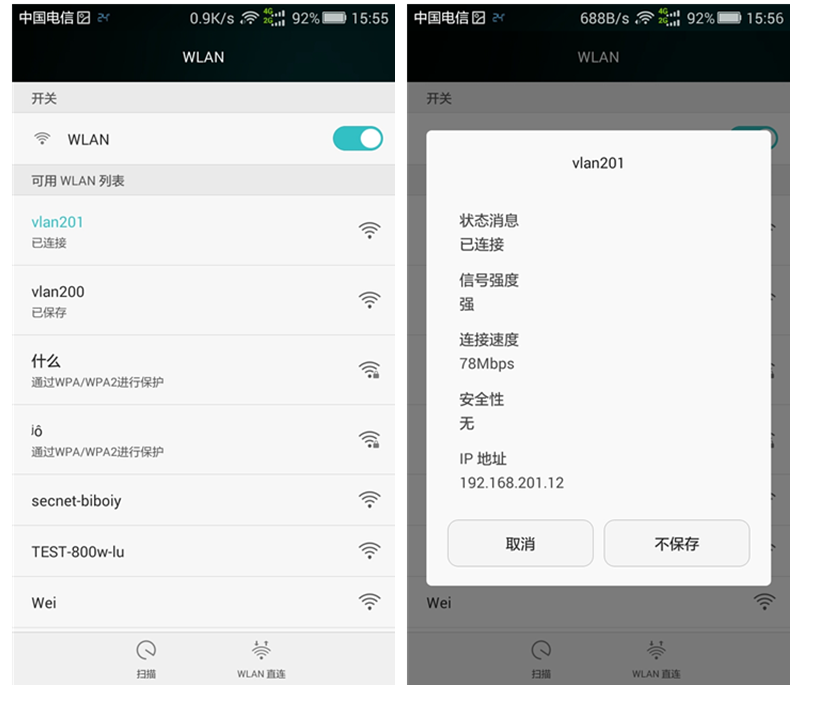 实现不同SSID获取不同的IP网段